Name:_____________________________ 1.1 -  Bering Strait HypothesisI First Migration to North America (Asia to Alaska)The ____________________________ hypothesis is the most widely accepted theory of how _____________ __________________ was first settledFirst occupants initially migrated to __________________ 32 000 years ago: 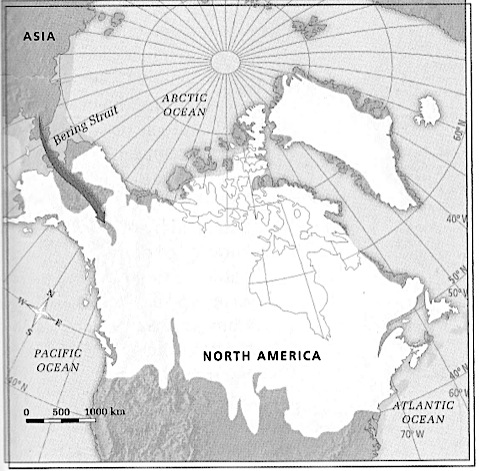 Due to the ___________________________, sunken sea levels caused immense plains to emergeThese plains would have linked ____________ to ___________________ – Bering Strait (Beringia)_______________ followed _______________ from Asia to the Americas via Bering StraitII Subsequent Migrations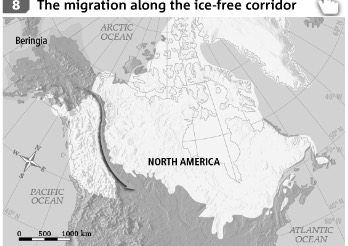 For thousands of years’ nomadic populations occupied Alaska and the YukonLarge ___________________________ prevented them from migrating southAn Ice-Free Corridor Approximately _____________ years ago, an ice-free corridor emergedThis allowed the first Aboriginal people to travel south and settle in _____________________________________________Settlement of QuebecGlaciers continued to melt another northern territories emergedThis allowed for Native peoples settled in present -day ___________________ -approximately __________________  years agoAncestor of the InuitAncestors of the ______________, the ______________ arrived in the Arctic from present day Alaska, much later on –  by the year ____________ 